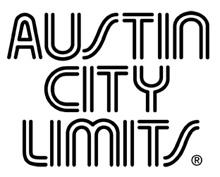 AUSTIN CITY LIMITS PRESENTS AN EPIC HOUR WITH JANELLE MONÁENew Episode Premieres November 17 on PBS Austin, TX—November 14, 2018—Austin City Limits (ACL) presents one of today’s most celebrated artists, Janelle Monáe, in a thrilling new hour of euphoric funk.  The award-winning singer, songwriter, performer, producer, activist and actor showcases songs from her widely acclaimed Dirty Computer in a must-see episode premiering Saturday, November 17 at 8pm CT/9pm ET.  The program airs weekly on PBS stations nationwide (check local listings for times) and full episodes are made available online for a limited time at pbs.org/austincitylimits immediately following the initial broadcast. Viewers can visit acltv.com for news regarding future tapings, episode schedules and select live stream updates. The show's official hashtag is #acltv.Monáe stole the show at this year’s namesake ACL Festival; now the visionary funk songstress delivers a show-stopping master class for her Austin City Limits debut, featuring songs from her third solo album, Dirty Computer, one of 2018’s most lauded releases.  Performing with a predominantly female ensemble, including a four-woman dance team, the Kansas City native slays in a breathtaking, eight-song set packed with exuberant choreography and elaborate costumes.  “I come in peace, but I mean business,” the powerhouse proclaims to the Austin audience.  She performs Dirty Computer gems, singing the funky “Django Jane” refrain “Black girl magic, y’all can’t stand it,” atop a golden throne; the sizzling “Pynk,” a cleverly costumed celebration of female empowerment, and the sensual “Make Me Feel,” opening in silhouette to showcase her Michael Jackson and James Brown-inspired dance moves.  Saying “We love you, Prince,” Monáe pays tribute to her late mentor and collaborator with “Primetime,” from 2013’s The Electric Lady, as her guitarist evokes the unmistakable coda of the icon’s “Purple Rain.” She dazzles with back-to-back highlights from her Grammy-nominated 2010 debut The ArchAndroid, including her smash “Tightrope,” then wraps up her stunning ACL debut with a climactic “Come Alive.”“The artistry of Janelle Monáe is stunning,” says ACL executive producer Terry Lickona. “She can do it all. There’s nobody else out there like her. I’ve never seen anybody like her on Austin City Limits - in over three decades, and that says a lot!”Episode setlist:Crazy, Classic LifeScrewedDjango JanePrimetime/Purple RainPynkMake Me FeelTightropeCome AliveThe complete line-up for the full 14-week season will be announced at a later date. Austin City Limits continues to offer its popular live streams of select performances for fans worldwide on ACL's YouTube Channel.  Viewers can visit acltv.com for news regarding livestreams, future tapings and episode schedules.For images and episode information, visit Austin City Limits press room at http://acltv.com/press-room/.About Austin City LimitsAustin City Limits (ACL) offers viewers unparalleled access to featured acts in an intimate setting that provides a platform for artists to deliver inspired, memorable, full-length performances. The program is taped live before a concert audience from The Moody Theater in downtown Austin. Austin City Limits is the longest-running music series in television history and remains the only TV series to ever be awarded the National Medal of Arts. Since its inception, the groundbreaking music series has become an institution that's helped secure Austin's reputation as the Live Music Capital of the World. The historic KLRU Studio 6A, home to 36 years of ACL concerts, has been designated an official Rock & Roll Hall of Fame Landmark. In 2011, ACL moved to the new venue ACL Live at The Moody Theater in downtown Austin. ACL received a rare institutional Peabody Award for excellence and outstanding achievement in 2012.	 Austin City Limits is produced by KLRU-TV and funding is provided in part by Dell, American Airlines, the Austin Convention Center Department and Cirrus Logic. Additional funding is provided by the Friends of Austin City Limits. Learn more about Austin City Limits, programming and history at acltv.com.Media Contact:Maureen Coakley for ACLmaureen@coakleypress.comt: 917.601.1229